CURRICULUM  VITAE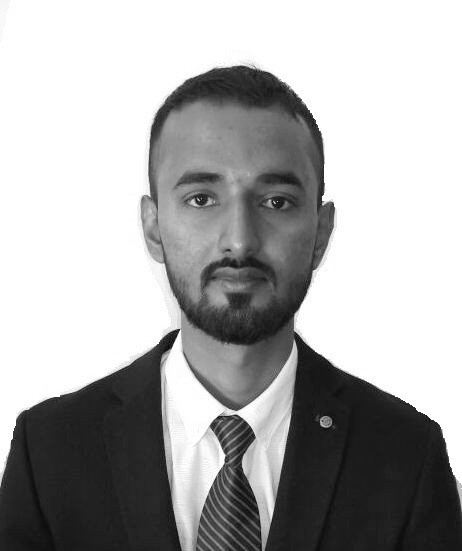 To work and grow in an industry wherein I can utilize my extensive range of skills and abilities with a suitably challenging role to achieve further professional development by being resourceful, innovative and flexible. Electrical Engineer (Relay, C.T, P.T, L.T  panel, H.T panel, Electrical panels, common panel, DG meter board panel, Distribution box. Total Experience:  -1Years & -5months Being an Electrical Engineer, I am well aware of Electrical Equipment’s like circuit breaker, Relay, C.T, P.T and transmission line, all Electrical distribution system which will help in executing the work to the perfection. Educational qualification: Bachelor’s Degree in Electrical Engineering from M A K A University, WB, INDIA with 70.04% or 7.04 CGPA Grade.Training Certification: Undergone 21 days of vocational training at MEJIA THERMAL POWER STATION (DAMODAR VALLEY CORPORATION )  at Bankura- 722183, Capacity – 2340 MW, Kolkata (W.B). Computer Skills: Ms-Office (Word,Excel, PowerPoint), AutoCAD. Experience: Electrical Engineer and MEP Coordinator  	         Aug 2016 - Dec 2017 (1Yrs. 5months) Taneja Vidyut Control Pvt. Ltd – New DelhiPage 1    	  Mohammad– Electrical EngineerProfessional Projects: Uniworld City, KolkataKolkata West International City, KolkataM3M India, NCR DelhiJob Responsibilities: Monitoring on going Electrical site activity and ensuring that all the activity shall be carrying without violation of standard, procedure and specification.Inspect electrical systems, equipment, and components to identify hazards, defects, and the need for adjustment or repair, and to ensure compliance with codes.Follow AutoCAD drawing to determine the location of wiring equipment’s like slab conducting, wall conducting, box fixing, distribution box, lighting, smoke detector, MCP & hooter and cable tray laying  and to ensure conformance to building and safety tools.Successfully Erection & Commissioning of  MCP, Hooter,  Smoke Detector, Heat Detector, Fire panel.Successfully Erection & commissioning of LT & HT cables under Trench and over  Cable Tray.Follow single line diagram to make demands for Electrical equipment’s like MCB, Cables,    Cable tray etc.Successfully Erection of Electrical panels, common panels, DG meter board, LT panel, HT panel & DGLT panel.Provide preliminary sketch and cost estimates for material and services.Preparation of daily, weekly and monthly progress reports.Prepared Billing according to bill of quantity and knowledge of Escalation bill.Prepared Estimation and Costing of Materials.Strengths: Good logical and analytical approachHardworking, sincere and honestOptimistic & a quick learnerConfident and pleasing personality Good decision making skillsPersonal Profile: Declaration: I hereby declare that the above furnished information is true to the best of my knowledge. Name  : Mohammad Date of birth : 11th May' 1992  Nationality : Indian Marital status : Single Visa Status : Visit Visa (Expiring on 21st March' 2018) Availability Page 2    : Immediate                                  Mohammad -Electrical EngineerDate: 10.01.2018Place: Abu Dhabi     Yours Sincerely               Mohammad Page 3    Mohammad -Electrical Engineer 